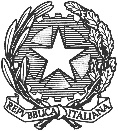 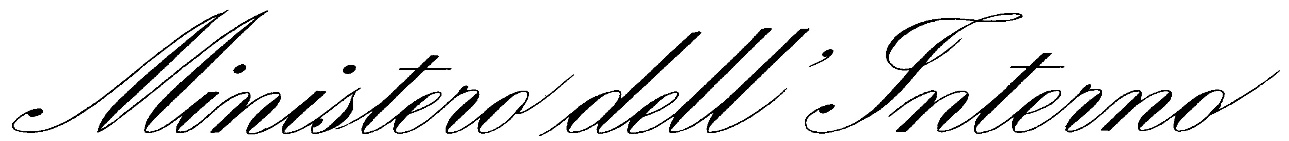 DIPARTIMENTO DELLA PUBBLICA SICUREZZADIREZIONE CENTRALE PER GLI AFFARI GENERALI E LE POLITICHE DEL PERSONALE DELLA POLIZIA DI STATOCap. 2871 – 2872 –  BILANCIO DELLO STATOEROGAZIONE DEI BENEFICI ECONOMICI AI SENSI DELLE LEGGI N. 466/1980, 302/1990, 388/2000, 206/2004, 266/2005, 147/2013 E IN ESECUZIONE DI SENTENZE IN FAVORE DELLEVITTIME DEL TERRORISMO, DELLA CRIMINALITÀ ORGANIZZATA E DEL DOVERE E LORO FAMILIARINumeroDataImporto speciale elargizione in euroMotivazione165701/03/20238.418,00Speciale Elargizione170401/03/202311.221,00Speciale Elargizione170701/03/202350.508,00Speciale Elargizione188406/03/20237.341,11Speciale Elargizione200506/03/202337.613,62Speciale Elargizione192406/03/202342.180,00Speciale Elargizione200906/03/20238.418,00Speciale Elargizione201206/03/2023125.564,07Speciale Elargizione201706/03/2023176.778,00Speciale Elargizione202306/03/202331.417,73Speciale Elargizione254308/03/202363.176,00Speciale Elargizione273310/03/202314.060,00Speciale Elargizione277813/03/2023124.510,87Speciale Elargizione278613/03/2023165.554,00Speciale Elargizione288913/03/202361.501,97Speciale Elargizione314413/03/2023271.367,46Speciale Elargizione317114/03/20235.308,00Speciale Elargizione320514/03/2023276.654,39Speciale Elargizione322015/03/2023190.223,29Speciale Elargizione322815/03/202393.533,34Speciale Elargizione323115/03/202314.060,00Speciale Elargizione324015/03/202393.533,34Speciale Elargizione324215/03/202393.533,34Speciale Elargizione387427/03/202349.846,37Speciale Elargizione388327/03/202350.616,00Speciale Elargizione402729/03/2023123.906,22Speciale Elargizione403729/03/2023100.443,51Speciale Elargizione412229/03/2023225.120,00Speciale Elargizione